– COORDENAÇÃO DO PROJETO DE EXTENSÃO – , às 17:30ANEXOS (fotos e comprovação das atividades)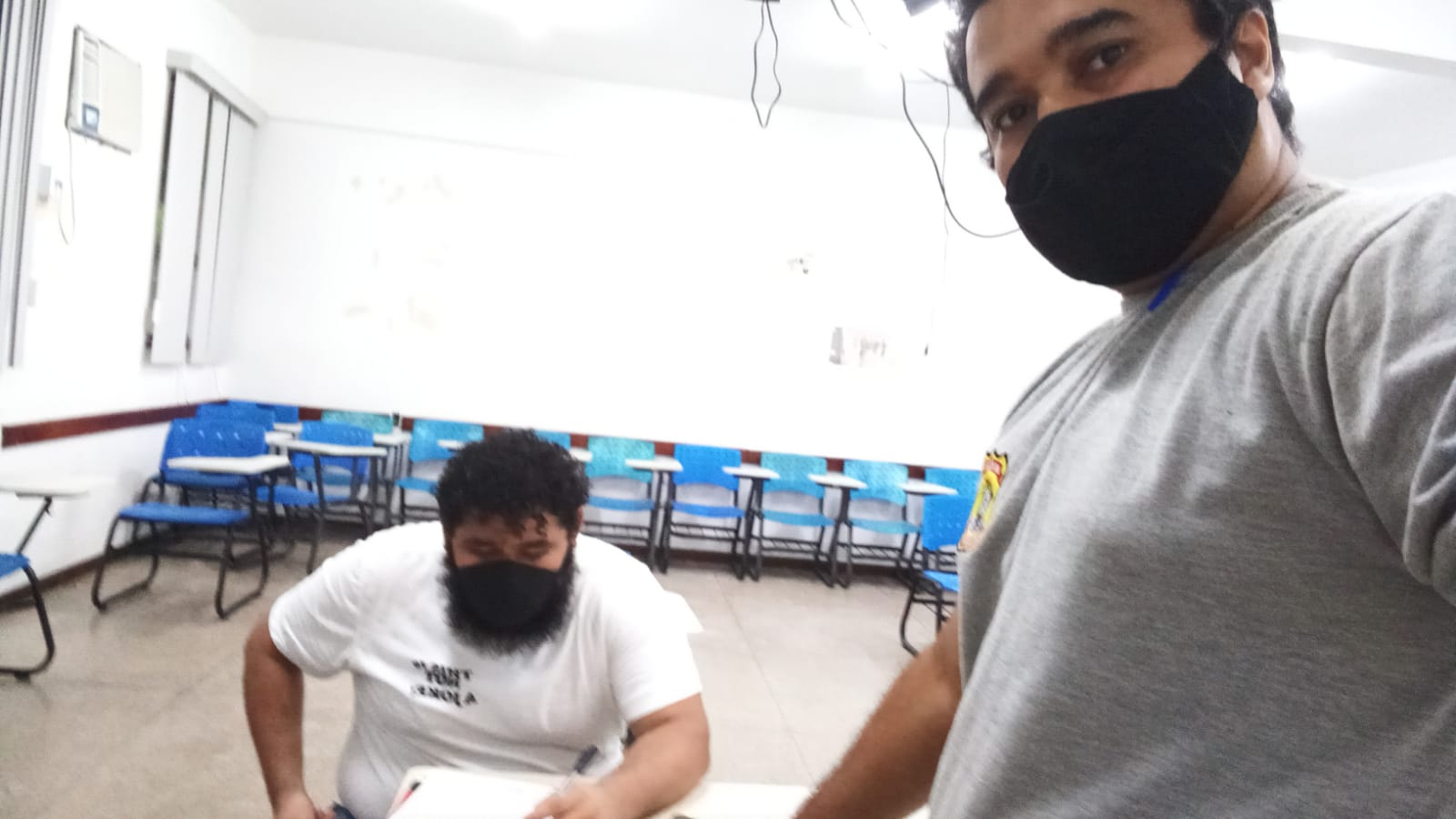 Foto crédito Marquinhos, em março/2021.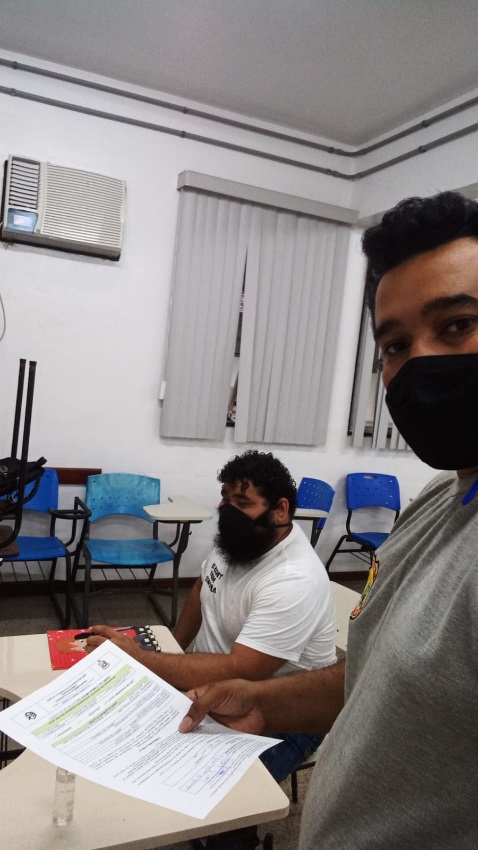 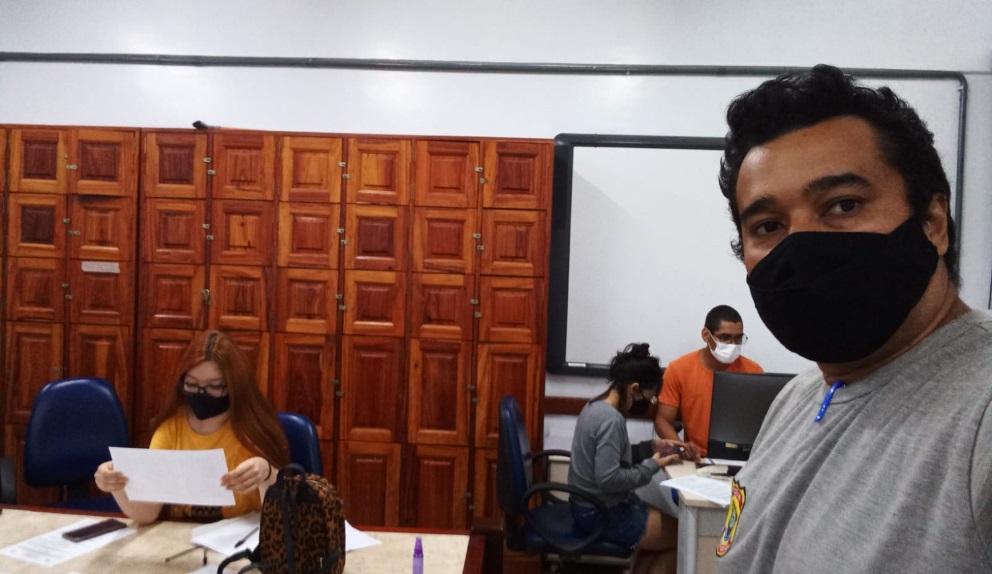 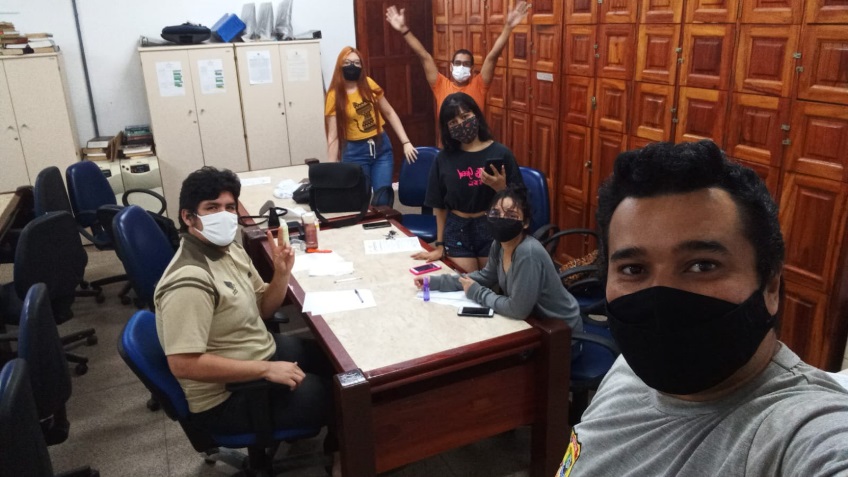 RELATÓRIO DE ATIVIDIDADES DE EXTENSÃO RELATÓRIO DE ATIVIDIDADES DE EXTENSÃO Nome: Nome: Unidade: COORDENAÇÃO DO CURSO DE HISTÓRIA/PARFOR - CCHIST/PARFORUnidade: COORDENAÇÃO DO CURSO DE HISTÓRIA/PARFOR - CCHIST/PARFORPrograma: Projeto Nº 58/2020 - A GUARDA TERRITORIAL: memória de um patrimônio cultural amapaense - 1943 a 1975 da Fundação Universidade Federal do Amapá - (GT/PROEAC/UNIFAP)Programa: Projeto Nº 58/2020 - A GUARDA TERRITORIAL: memória de um patrimônio cultural amapaense - 1943 a 1975 da Fundação Universidade Federal do Amapá - (GT/PROEAC/UNIFAP)Função: Função:                   ATIVIDADESRegistro sob nº PJ078-2021 - PROEAC/UNIFAP, registro como Projeto Acadêmico nº 58/2020Url da Acão: https://sigaa.unifap.br/sigaa/link/public/extensao/visualizacaoAcaoExtensao/91794534Transparência e publicidade na forma da Lei: http://www2.unifap.br/prosear Mês: ATIVIDADES DESENVOLVIDAS NO INTERSTÍCIO (PERÍODO):  a .ATIVIDADES DESENVOLVIDAS NO INTERSTÍCIO (PERÍODO):  a .URL DA ACÃO: https://sigaa.unifap.br/sigaa/link/public/extensao/visualizacaoacaoextensao/91794534TRANSPARÊNCIA E PUBLICIDADE NA FORMA DA LEI: HTTP://WWW2.UNIFAP.BR/PROSEAR, APOIO À COORDENAÇÃO, ASSESSORIA, E SUBSTITUIÇÃO DO COORDENADOR GERAL.URL DA ACÃO: https://sigaa.unifap.br/sigaa/link/public/extensao/visualizacaoacaoextensao/91794534TRANSPARÊNCIA E PUBLICIDADE NA FORMA DA LEI: HTTP://WWW2.UNIFAP.BR/PROSEAR, APOIO À COORDENAÇÃO, ASSESSORIA, E SUBSTITUIÇÃO DO COORDENADOR GERAL.FOI REALIZADA TAREFAS COMO PUBLICIDADE DOS ATOS ATRAVÉS DO SISTEMA INSTITUCIONAL SIG (SIPAC) E AINDA, ATRAVÉS DO SÍTIO: http://www2.unifap.br/prosear,FOI REALIZADA TAREFAS COMO PUBLICIDADE DOS ATOS ATRAVÉS DO SISTEMA INSTITUCIONAL SIG (SIPAC) E AINDA, ATRAVÉS DO SÍTIO: http://www2.unifap.br/prosear,PARA RESGUARDAR A LISURA E TRANPARENCIA DAS ATIVIDADES REALIZADAS NO PARA RESGUARDAR A LISURA E TRANPARENCIA DAS ATIVIDADES REALIZADAS NO PROJETOS PROVENIENTES DE RECURSOS PÚBLICOS, ORA, GERENCIADOS PELA APROJETOS PROVENIENTES DE RECURSOS PÚBLICOS, ORA, GERENCIADOS PELA AFUNDAPE, FOI FEITO ATENDIMENTOS COM OS BOLSISTAS E EQUIPE DE TRABALHOFUNDAPE, FOI FEITO ATENDIMENTOS COM OS BOLSISTAS E EQUIPE DE TRABALHOCOMO PREPARAÇÃO DE DOCUMENTOS E OUTRAS TAREFAS COMO ASSESSORIA E,COMO PREPARAÇÃO DE DOCUMENTOS E OUTRAS TAREFAS COMO ASSESSORIA E,SUBSTITUIÇÃO TEMPORARIA DA COORDENADORA TITULAR, O VICE COORDENADOR ESTÁ DESIGNADO NO PROJETO COMO COORDENADOR DE PROJETOS JUNTO A Centro de Memória, Documentação Histórica e Arquivo – CEMEDHARQ (UNIDADE EM PROCESSO DE CRIAÇÃO PROC.: 23125.014376/2020-84.SUBSTITUIÇÃO TEMPORARIA DA COORDENADORA TITULAR, O VICE COORDENADOR ESTÁ DESIGNADO NO PROJETO COMO COORDENADOR DE PROJETOS JUNTO A Centro de Memória, Documentação Histórica e Arquivo – CEMEDHARQ (UNIDADE EM PROCESSO DE CRIAÇÃO PROC.: 23125.014376/2020-84.Macapá/AP, Campus Marco Zero do Equador, .data e hora registrados automaticamente pelo sistema SIG (certificado de forma digital e eletrônica)  ______________________________                                  ___________________________________        Assinatura do(a) Bolsista                                                              Assinatura do Chefe ImediatoMacapá/AP, Campus Marco Zero do Equador, .data e hora registrados automaticamente pelo sistema SIG (certificado de forma digital e eletrônica)  ______________________________                                  ___________________________________        Assinatura do(a) Bolsista                                                              Assinatura do Chefe Imediato